THEME n°3 : A LA DECOUVERTE DU HANDICAP TD 2 Quels sont les obstacles à l’intégration des personnes handicapées ?L’environnement peut constituer des obstacles pour la personne handicapée et être à l’origine d’une situation de handicap.  Ces obstacles vont gêner ou empêcher l’intégration de la personne handicapée dans la société.Mais quels sont ces obstacles ?OBJECTIFS :  Définir la notion d’accessibilité Apprécier la notion de discrimination Lire une image ACTIVITE 1	Accessibilité dans les lieux publics  a. Observer le document 1. Indiquez dans la première colonne l’obstacle représenté par chaque photo. Dans la deuxième colonne, précisez la déficience des deux personnages. b.  Ces obstacles peuvent être à l’origine d’une situation de handicap pour certains usagers. Reliez chaque obstacle à l’usager qu’il met en situation de handicap. Justifiez votre choix.  ACTIVITE 2	Discrimination, handicap et emploi  a. Aller sur www.talenteo.fr/handicap-th-ou-quoi. Observer la première situation de handicap  (le dépannage) et compléter le tableau du document 2. b.  A l’aide du document 3, expliquez deux difficultés d’intégration des personnes handicapées dans le monde du travail. Peut-on parler de discrimination ?    BILAN	Notion d’accessibilité et de discriminationDOCUMENT 3 : « Les personnes handicapées face à l’emploiLe taux de chômage des travailleurs handicapés  s’élève à 21 % contre 9 % en moyenne pour l’ensemble de la population en âge de travailler (15-64 ans) en 2012. Les difficultés d’intégration des personnes handicapées dans le monde du travail sont doubles. D’une part, leur parcours scolaire étant plus difficile, elles souffrent souvent d’un niveau de qualification inférieur à la moyenne. D’autre part, sans négliger les difficultés qui existent pour les entreprises, celles-ci font peu d’efforts pour leur faciliter l’accès à l’emploi et préfèrent embaucher des personnes sans handicap. »Observatoire des inégalités – Novembre 2013DOCUMENT 1 : situations de handicap dans les lieux publicsDOCUMENT 2 : observation d’une vidéo, sur  www.talenteo.fr/handicap-th-ou-quoi.DOCUMENT 2 : observation d’une vidéo, sur  www.talenteo.fr/handicap-th-ou-quoi.Obstacle n°1 :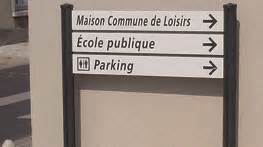 ………………………… Usager A :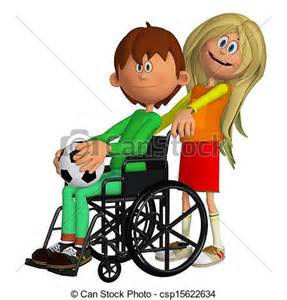 ……………………………. Usager B :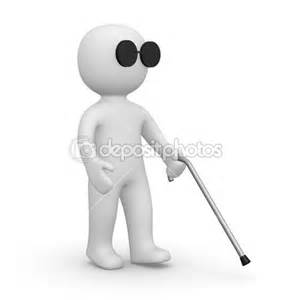 …………………………….Obstacle n°2 :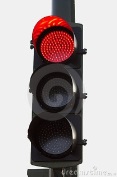 ………………………… Usager A :……………………………. Usager B :…………………………….Obstacle n°3 :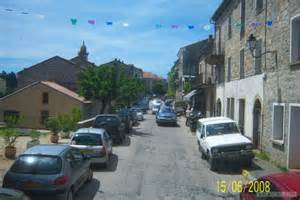 ………………………… Usager A :……………………………. Usager B :…………………………….Obstacle n°4 :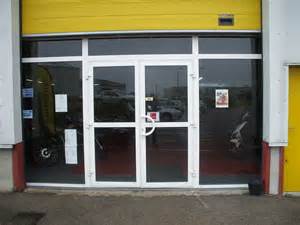 ………………………… Usager A :……………………………. Usager B :…………………………….Obstacle n°5 :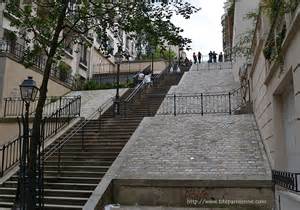 ………………………… Usager A :……………………………. Usager B :…………………………….QUESTIONSVOS REPONSESQuel est le titre de la vidéo? Décrire les acteursActeur n°1 :Acteur n°2 :Acteur n°3 : Le technicien est-il compétent pour réparer la panne ? L’appel téléphonique est-il justifié ?Quel est le dernier « mot clé » prononcé dans le clip vidéo ?QUESTIONSVOS REPONSESQuel est le titre de la vidéo? Décrire les acteursActeur n°1 :Acteur n°2 :Acteur n°3 : Le technicien est-il compétent pour réparer la panne ? L’appel téléphonique est-il justifié ?Quel est le dernier « mot clé » prononcé dans le clip vidéo ?